Заказчик – ООО «Газпром проектирование»«Газопровод межпоселковый с. Темясово – д. Аминево – д.Верхнеидрисово – д. Нижнеидрисово – д. Кульчурово – д. Муллакаево Баймакского района Республики Башкортостан»ДОКУМЕНТАЦИЯ ПО ПЛАНИРОВКЕ ТЕРРИТОРИИЗаказчик – ООО «Газпром проектирование»«Газопровод межпоселковый с. Темясово – д. Аминево –д. Верхнеидрисово – д. Нижнеидрисово – д. Кульчурово – д. Муллакаево Баймакского района Республики Башкортостан»ДОКУМЕНТАЦИЯ ПО ПЛАНИРОВКЕ ТЕРРИТОРИИГЛАВНЫЙ ИНЖЕНЕРГЛАВНЫЙ ИНЖЕНЕР ПРОЕКТАА. П. ДЕМИНА. А. СОЛОНИЦЫН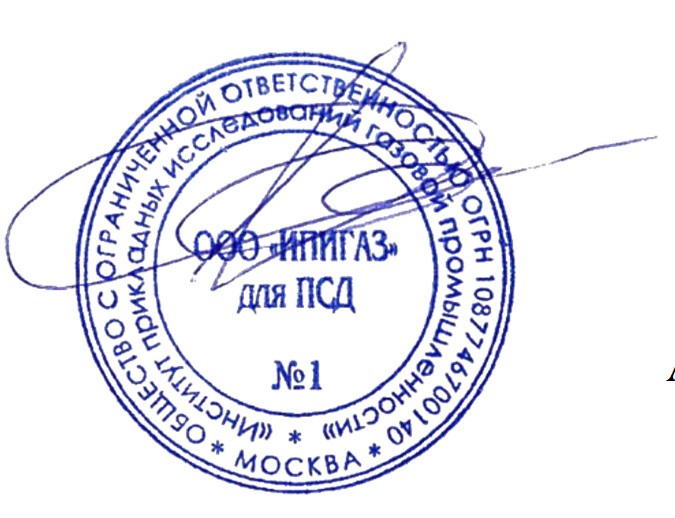 СОСТАВ ДОКУМЕНТАЦИИ ПО ПЛАНИРОВКЕ ТЕРРИТОРИИСОДЕРЖАНИЕДОКУМЕНТАЦИЯ ПО ПЛАНИРОВКЕ ТЕРРИТОРИИ. Графическая часть	5Чертеж красных линий	6Чертеж границ зон планируемого размещения линейных объектов	10ПОЛОЖЕНИЕ О РАЗМЕЩЕНИИ ЛИНЕЙНЫХ ОБЪЕКТОВ	14Наименование, основные характеристики и назначение планируемого для размещения линейного объекта	14Субъект Российской Федерации, перечень городских округов в составе субъекта Российской Федерации, перечень населенных пунктов, на территориях которых устанавливается зона планируемого размещения линейного объекта	15Перечень координат характерных точек границ зон планируемого размещения линейного объекта	15Перечень координат характерных точек границ зон планируемого размещения линейного объекта, подлежащих переносу (переустройству) из зон планируемого размещения линейного объекта	24Предельные параметры разрешенного строительства, реконструкции объектов капитального строительства, входящих в состав линейного объекта в границах зон их планируемого размещения	24Информация о необходимости осуществления мероприятий по защите сохраняемых объектов капитального строительства (здание, строение, сооружение, объекты, строительство которых не завершено), существующих и строящихся на момент подготовки проекта планировки территории, а также объектов капитального строительства, планируемых к строительству в соответствии с ранее утвержденной документацией по планировке территории, от возможного негативного воздействия в связи с размещением линейного объекта	24Информация о необходимости осуществления мероприятий по сохранению объектов культурного наследия от возможного негативного воздействия в связи с размещением линейного объекта	25Информация о необходимости осуществления мероприятий по охране окружающей среды	25Информация о необходимости осуществления мероприятий по защите территории от чрезвычайных ситуаций природного и техногенного характера, в том числе по обеспечению пожарной безопасности и гражданской обороне	26Материалы по обоснованию проекта планировки территоррии. графическая часть	28Схема расположения элементов планировочной структуры	28Схема использования территории в период подготовки проекта планировки территории	32Схема организации улично-дорожной сети и движения транспорта	28Схема вертикальной планировки территории, инженерной подготовки и инженерной защиты территории	28Схема границ территорий объектов культурного наследия	28Схема границ зон с особыми условиями использования территорий	35Схема границ территорий подверженных риску возникновения чрезвычайных ситуаций природного и техногенного характера……………………………………………….Схема конструктивных и планировочных решений	39МАТЕРИАЛЫ ПО ОБОСНОВАНИЮ ПРОЕКТА ПЛАНИРОВКИ ТЕРРИТОРИИ. ПОЯСНИТЕЛЬНАЯ ЗАПИСКА	43Описание природно-климатических условий территории, в отношении которой разрабатывается проект планировки территории	43Обоснование определения границ зон планируемого размещения линейных объектов		43Обоснование определения границ зон планируемого размещения линейных объектов, подлежащего переносу (переустройству) из зоны планируемого размещения линейных объектов	43Обоснование определения предельных параметров застройки территории в границах зон планируемого размещения объектов капитального строительства, входящих в состав линейного объектов	44Ведомость пересечений границ зон планируемого размещения линейного объекта (объектов) с сохраняемыми объектами капитального строительства (здание, строение, сооружение, объект, строительство которого не завершено), существующими и строящимися на момент подготовки проекта планировки территории	44Ведомость пересечений границ зон планируемого размещения линейного объекта (объектов) с объектами капитального строительства, строительство которых запланировано в соответствии с ранее утвержденной документацией по планировке территории	48Ведомость пересечений границ зон планируемого размещения линейного объекта (объектов) с водными объектами (в том числе с водотоками, водоемами, болотами и т.д.) 48ОбозначениеНаименованиеПримечаниеПроект планировки территорииПроект планировки территорииПроект планировки территорииРАЗДЕЛ 1Проект планировки территории. Графическая часть:Чертеж красных линий;Чертеж границ зон планируемого размещения линейных объектов;Чертеж границ зон планируемого размещения линейных объектов,подлежащих реконструкции в связи с изменением их местоположения.РАЗДЕЛ 2Положение о размещении линейных объектов.РАЗДЕЛ 3Материалы по обоснованию проекта планировки территории. Графическая часть:Схема расположения элементов планировочной структуры;Схема использования территории в период подготовки проекта планировки территории;Схема организации улично-дорожной сети и движения транспорта;Схема вертикальной планировки территории, инженерной подготовки и инженерной защиты территории;Схема границ территорий объектов культурного наследия;Схема границ зон с особыми условиями использования территории, особо охраняемых природных территорий, лесничеств;Схема границ территорий, подверженных риску возникновения чрезвычайных ситуаций природного и техногенного характера;Схема конструктивных и планировочных решений.РАЗДЕЛ 4Материалы по обоснованию проекта планировки территории. Пояснительная записка.РАЗДЕЛ 5ПриложениеПроект межевания территорииПроект межевания территорииПроект межевания территорииРАЗДЕЛ 1Проект межевания территории. Графическая часть:- Чертеж межевания территорииРАЗДЕЛ 2Проект межевания территории. Текстовая часть.РАЗДЕЛ 3Материалы по обоснованию проекта межевания территории. Графическая часть:- Чертеж материалов по обоснованию проекта межевания территории